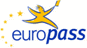 Curriculum vitae Europass Curriculum vitae Europass Informaţii personaleInformaţii personaleNume / PrenumeNume / PrenumeDeac Georgeta CorinaDeac Georgeta CorinaDeac Georgeta CorinaDeac Georgeta CorinaDeac Georgeta CorinaDeac Georgeta CorinaDeac Georgeta CorinaDeac Georgeta CorinaDeac Georgeta CorinaDeac Georgeta CorinaDeac Georgeta CorinaDeac Georgeta CorinaDeac Georgeta CorinaAdresă(e)Adresă(e) nr.11,Str.Stejarului,407280, Floresti,Cluj, Romania nr.11,Str.Stejarului,407280, Floresti,Cluj, Romania nr.11,Str.Stejarului,407280, Floresti,Cluj, Romania nr.11,Str.Stejarului,407280, Floresti,Cluj, Romania nr.11,Str.Stejarului,407280, Floresti,Cluj, Romania nr.11,Str.Stejarului,407280, Floresti,Cluj, Romania nr.11,Str.Stejarului,407280, Floresti,Cluj, Romania nr.11,Str.Stejarului,407280, Floresti,Cluj, Romania nr.11,Str.Stejarului,407280, Floresti,Cluj, Romania nr.11,Str.Stejarului,407280, Floresti,Cluj, Romania nr.11,Str.Stejarului,407280, Floresti,Cluj, Romania nr.11,Str.Stejarului,407280, Floresti,Cluj, Romania nr.11,Str.Stejarului,407280, Floresti,Cluj, RomaniaTelefon(oane)Telefon(oane)Fax(uri)Fax(uri)Mobil:Mobil:Mobil:Mobil:0740011959074001195907400119590740011959E-mail(uri)E-mail(uri)deacgc@yahoo.comdeacgc@yahoo.comdeacgc@yahoo.comdeacgc@yahoo.comdeacgc@yahoo.comdeacgc@yahoo.comdeacgc@yahoo.comdeacgc@yahoo.comdeacgc@yahoo.comdeacgc@yahoo.comdeacgc@yahoo.comdeacgc@yahoo.comdeacgc@yahoo.comNaţionalitate(-tăţi)Naţionalitate(-tăţi)romanaromanaromanaromanaromanaromanaromanaromanaromanaromanaromanaromanaromanaData naşteriiData naşterii30.11.198030.11.198030.11.198030.11.198030.11.198030.11.198030.11.198030.11.198030.11.198030.11.198030.11.198030.11.198030.11.1980SexSexFFFFFFFFFFFFFLocul de muncă vizat / Domeniul ocupaţionalLocul de muncă vizat / Domeniul ocupaţionalPsihologPsihologPsihologPsihologPsihologPsihologPsihologPsihologPsihologPsihologPsihologPsihologPsihologPerioadaFunctia sau postul ocupatPerioadaFunctia sau postul ocupat15.06.2015-prezentPsiholog clinician principal15.06.2015-prezentPsiholog clinician principal15.06.2015-prezentPsiholog clinician principal15.06.2015-prezentPsiholog clinician principal15.06.2015-prezentPsiholog clinician principal15.06.2015-prezentPsiholog clinician principal15.06.2015-prezentPsiholog clinician principal15.06.2015-prezentPsiholog clinician principal15.06.2015-prezentPsiholog clinician principal15.06.2015-prezentPsiholog clinician principal15.06.2015-prezentPsiholog clinician principal15.06.2015-prezentPsiholog clinician principal15.06.2015-prezentPsiholog clinician principalNumele si adresa angajatoruluiActivitati si responsabilitati principaleNumele si adresa angajatoruluiActivitati si responsabilitati principaleSpitalul Clinic Judetean de urgenta Cluj,sectia Psihiatrie adulti-evaluare psihologica a  adultilor cu tulburari emotionale,tulburari ale gandirii-evaluare psihologica a persoanelor ce doresc: sa se prezinte pentru evaluarea/reevaluarea in cadrul comisiilor de specialitate(Comisia de evaluare a adultului cu handicap,Comisia de expertiza a capacitatii de munca)Spitalul Clinic Judetean de urgenta Cluj,sectia Psihiatrie adulti-evaluare psihologica a  adultilor cu tulburari emotionale,tulburari ale gandirii-evaluare psihologica a persoanelor ce doresc: sa se prezinte pentru evaluarea/reevaluarea in cadrul comisiilor de specialitate(Comisia de evaluare a adultului cu handicap,Comisia de expertiza a capacitatii de munca)Spitalul Clinic Judetean de urgenta Cluj,sectia Psihiatrie adulti-evaluare psihologica a  adultilor cu tulburari emotionale,tulburari ale gandirii-evaluare psihologica a persoanelor ce doresc: sa se prezinte pentru evaluarea/reevaluarea in cadrul comisiilor de specialitate(Comisia de evaluare a adultului cu handicap,Comisia de expertiza a capacitatii de munca)Spitalul Clinic Judetean de urgenta Cluj,sectia Psihiatrie adulti-evaluare psihologica a  adultilor cu tulburari emotionale,tulburari ale gandirii-evaluare psihologica a persoanelor ce doresc: sa se prezinte pentru evaluarea/reevaluarea in cadrul comisiilor de specialitate(Comisia de evaluare a adultului cu handicap,Comisia de expertiza a capacitatii de munca)Spitalul Clinic Judetean de urgenta Cluj,sectia Psihiatrie adulti-evaluare psihologica a  adultilor cu tulburari emotionale,tulburari ale gandirii-evaluare psihologica a persoanelor ce doresc: sa se prezinte pentru evaluarea/reevaluarea in cadrul comisiilor de specialitate(Comisia de evaluare a adultului cu handicap,Comisia de expertiza a capacitatii de munca)Spitalul Clinic Judetean de urgenta Cluj,sectia Psihiatrie adulti-evaluare psihologica a  adultilor cu tulburari emotionale,tulburari ale gandirii-evaluare psihologica a persoanelor ce doresc: sa se prezinte pentru evaluarea/reevaluarea in cadrul comisiilor de specialitate(Comisia de evaluare a adultului cu handicap,Comisia de expertiza a capacitatii de munca)Spitalul Clinic Judetean de urgenta Cluj,sectia Psihiatrie adulti-evaluare psihologica a  adultilor cu tulburari emotionale,tulburari ale gandirii-evaluare psihologica a persoanelor ce doresc: sa se prezinte pentru evaluarea/reevaluarea in cadrul comisiilor de specialitate(Comisia de evaluare a adultului cu handicap,Comisia de expertiza a capacitatii de munca)Spitalul Clinic Judetean de urgenta Cluj,sectia Psihiatrie adulti-evaluare psihologica a  adultilor cu tulburari emotionale,tulburari ale gandirii-evaluare psihologica a persoanelor ce doresc: sa se prezinte pentru evaluarea/reevaluarea in cadrul comisiilor de specialitate(Comisia de evaluare a adultului cu handicap,Comisia de expertiza a capacitatii de munca)Spitalul Clinic Judetean de urgenta Cluj,sectia Psihiatrie adulti-evaluare psihologica a  adultilor cu tulburari emotionale,tulburari ale gandirii-evaluare psihologica a persoanelor ce doresc: sa se prezinte pentru evaluarea/reevaluarea in cadrul comisiilor de specialitate(Comisia de evaluare a adultului cu handicap,Comisia de expertiza a capacitatii de munca)Spitalul Clinic Judetean de urgenta Cluj,sectia Psihiatrie adulti-evaluare psihologica a  adultilor cu tulburari emotionale,tulburari ale gandirii-evaluare psihologica a persoanelor ce doresc: sa se prezinte pentru evaluarea/reevaluarea in cadrul comisiilor de specialitate(Comisia de evaluare a adultului cu handicap,Comisia de expertiza a capacitatii de munca)Spitalul Clinic Judetean de urgenta Cluj,sectia Psihiatrie adulti-evaluare psihologica a  adultilor cu tulburari emotionale,tulburari ale gandirii-evaluare psihologica a persoanelor ce doresc: sa se prezinte pentru evaluarea/reevaluarea in cadrul comisiilor de specialitate(Comisia de evaluare a adultului cu handicap,Comisia de expertiza a capacitatii de munca)Spitalul Clinic Judetean de urgenta Cluj,sectia Psihiatrie adulti-evaluare psihologica a  adultilor cu tulburari emotionale,tulburari ale gandirii-evaluare psihologica a persoanelor ce doresc: sa se prezinte pentru evaluarea/reevaluarea in cadrul comisiilor de specialitate(Comisia de evaluare a adultului cu handicap,Comisia de expertiza a capacitatii de munca)Spitalul Clinic Judetean de urgenta Cluj,sectia Psihiatrie adulti-evaluare psihologica a  adultilor cu tulburari emotionale,tulburari ale gandirii-evaluare psihologica a persoanelor ce doresc: sa se prezinte pentru evaluarea/reevaluarea in cadrul comisiilor de specialitate(Comisia de evaluare a adultului cu handicap,Comisia de expertiza a capacitatii de munca)PerioadaFunctia sau postul ocupatPerioadaFunctia sau postul ocupat01.07.2014-10.06.2015Expert orientare si consiliere01.07.2014-10.06.2015Expert orientare si consiliere01.07.2014-10.06.2015Expert orientare si consiliere01.07.2014-10.06.2015Expert orientare si consiliere01.07.2014-10.06.2015Expert orientare si consiliere01.07.2014-10.06.2015Expert orientare si consiliere01.07.2014-10.06.2015Expert orientare si consiliere01.07.2014-10.06.2015Expert orientare si consiliere01.07.2014-10.06.2015Expert orientare si consiliere01.07.2014-10.06.2015Expert orientare si consiliere01.07.2014-10.06.2015Expert orientare si consiliere01.07.2014-10.06.2015Expert orientare si consiliere01.07.2014-10.06.2015Expert orientare si consiliereNumele si adresa angajatoruluiActivitati si responsabilitati principale Tipul activitatii sau sectorul de activitateNumele si adresa angajatoruluiActivitati si responsabilitati principale Tipul activitatii sau sectorul de activitateWorld Vision RomaniaEvaluarea vocationala si orientarea profesionala a beneficiarilor din judetele Cluj si Bistrita-Nasaud  in vederea integrarii cat mai eficiente pe piata munciiOferirea de infomatii cu caracter general privind tehnici de dezvoltare a carierei, tehnici de cautare a unui loc de munca, elaborarea portofoliului personal si modalitati de prezentare la inteviuPlanificarea si implementarea activitatilor de orientare, consiliere si  mediereOrganizarea si sustinerea de sesiuni tematice in colaborare cu expertul pe mediereRaportarea activitatilor conform procedurilor existente la nivelul organizatieiOngWorld Vision RomaniaEvaluarea vocationala si orientarea profesionala a beneficiarilor din judetele Cluj si Bistrita-Nasaud  in vederea integrarii cat mai eficiente pe piata munciiOferirea de infomatii cu caracter general privind tehnici de dezvoltare a carierei, tehnici de cautare a unui loc de munca, elaborarea portofoliului personal si modalitati de prezentare la inteviuPlanificarea si implementarea activitatilor de orientare, consiliere si  mediereOrganizarea si sustinerea de sesiuni tematice in colaborare cu expertul pe mediereRaportarea activitatilor conform procedurilor existente la nivelul organizatieiOngWorld Vision RomaniaEvaluarea vocationala si orientarea profesionala a beneficiarilor din judetele Cluj si Bistrita-Nasaud  in vederea integrarii cat mai eficiente pe piata munciiOferirea de infomatii cu caracter general privind tehnici de dezvoltare a carierei, tehnici de cautare a unui loc de munca, elaborarea portofoliului personal si modalitati de prezentare la inteviuPlanificarea si implementarea activitatilor de orientare, consiliere si  mediereOrganizarea si sustinerea de sesiuni tematice in colaborare cu expertul pe mediereRaportarea activitatilor conform procedurilor existente la nivelul organizatieiOngWorld Vision RomaniaEvaluarea vocationala si orientarea profesionala a beneficiarilor din judetele Cluj si Bistrita-Nasaud  in vederea integrarii cat mai eficiente pe piata munciiOferirea de infomatii cu caracter general privind tehnici de dezvoltare a carierei, tehnici de cautare a unui loc de munca, elaborarea portofoliului personal si modalitati de prezentare la inteviuPlanificarea si implementarea activitatilor de orientare, consiliere si  mediereOrganizarea si sustinerea de sesiuni tematice in colaborare cu expertul pe mediereRaportarea activitatilor conform procedurilor existente la nivelul organizatieiOngWorld Vision RomaniaEvaluarea vocationala si orientarea profesionala a beneficiarilor din judetele Cluj si Bistrita-Nasaud  in vederea integrarii cat mai eficiente pe piata munciiOferirea de infomatii cu caracter general privind tehnici de dezvoltare a carierei, tehnici de cautare a unui loc de munca, elaborarea portofoliului personal si modalitati de prezentare la inteviuPlanificarea si implementarea activitatilor de orientare, consiliere si  mediereOrganizarea si sustinerea de sesiuni tematice in colaborare cu expertul pe mediereRaportarea activitatilor conform procedurilor existente la nivelul organizatieiOngWorld Vision RomaniaEvaluarea vocationala si orientarea profesionala a beneficiarilor din judetele Cluj si Bistrita-Nasaud  in vederea integrarii cat mai eficiente pe piata munciiOferirea de infomatii cu caracter general privind tehnici de dezvoltare a carierei, tehnici de cautare a unui loc de munca, elaborarea portofoliului personal si modalitati de prezentare la inteviuPlanificarea si implementarea activitatilor de orientare, consiliere si  mediereOrganizarea si sustinerea de sesiuni tematice in colaborare cu expertul pe mediereRaportarea activitatilor conform procedurilor existente la nivelul organizatieiOngWorld Vision RomaniaEvaluarea vocationala si orientarea profesionala a beneficiarilor din judetele Cluj si Bistrita-Nasaud  in vederea integrarii cat mai eficiente pe piata munciiOferirea de infomatii cu caracter general privind tehnici de dezvoltare a carierei, tehnici de cautare a unui loc de munca, elaborarea portofoliului personal si modalitati de prezentare la inteviuPlanificarea si implementarea activitatilor de orientare, consiliere si  mediereOrganizarea si sustinerea de sesiuni tematice in colaborare cu expertul pe mediereRaportarea activitatilor conform procedurilor existente la nivelul organizatieiOngWorld Vision RomaniaEvaluarea vocationala si orientarea profesionala a beneficiarilor din judetele Cluj si Bistrita-Nasaud  in vederea integrarii cat mai eficiente pe piata munciiOferirea de infomatii cu caracter general privind tehnici de dezvoltare a carierei, tehnici de cautare a unui loc de munca, elaborarea portofoliului personal si modalitati de prezentare la inteviuPlanificarea si implementarea activitatilor de orientare, consiliere si  mediereOrganizarea si sustinerea de sesiuni tematice in colaborare cu expertul pe mediereRaportarea activitatilor conform procedurilor existente la nivelul organizatieiOngWorld Vision RomaniaEvaluarea vocationala si orientarea profesionala a beneficiarilor din judetele Cluj si Bistrita-Nasaud  in vederea integrarii cat mai eficiente pe piata munciiOferirea de infomatii cu caracter general privind tehnici de dezvoltare a carierei, tehnici de cautare a unui loc de munca, elaborarea portofoliului personal si modalitati de prezentare la inteviuPlanificarea si implementarea activitatilor de orientare, consiliere si  mediereOrganizarea si sustinerea de sesiuni tematice in colaborare cu expertul pe mediereRaportarea activitatilor conform procedurilor existente la nivelul organizatieiOngWorld Vision RomaniaEvaluarea vocationala si orientarea profesionala a beneficiarilor din judetele Cluj si Bistrita-Nasaud  in vederea integrarii cat mai eficiente pe piata munciiOferirea de infomatii cu caracter general privind tehnici de dezvoltare a carierei, tehnici de cautare a unui loc de munca, elaborarea portofoliului personal si modalitati de prezentare la inteviuPlanificarea si implementarea activitatilor de orientare, consiliere si  mediereOrganizarea si sustinerea de sesiuni tematice in colaborare cu expertul pe mediereRaportarea activitatilor conform procedurilor existente la nivelul organizatieiOngWorld Vision RomaniaEvaluarea vocationala si orientarea profesionala a beneficiarilor din judetele Cluj si Bistrita-Nasaud  in vederea integrarii cat mai eficiente pe piata munciiOferirea de infomatii cu caracter general privind tehnici de dezvoltare a carierei, tehnici de cautare a unui loc de munca, elaborarea portofoliului personal si modalitati de prezentare la inteviuPlanificarea si implementarea activitatilor de orientare, consiliere si  mediereOrganizarea si sustinerea de sesiuni tematice in colaborare cu expertul pe mediereRaportarea activitatilor conform procedurilor existente la nivelul organizatieiOngWorld Vision RomaniaEvaluarea vocationala si orientarea profesionala a beneficiarilor din judetele Cluj si Bistrita-Nasaud  in vederea integrarii cat mai eficiente pe piata munciiOferirea de infomatii cu caracter general privind tehnici de dezvoltare a carierei, tehnici de cautare a unui loc de munca, elaborarea portofoliului personal si modalitati de prezentare la inteviuPlanificarea si implementarea activitatilor de orientare, consiliere si  mediereOrganizarea si sustinerea de sesiuni tematice in colaborare cu expertul pe mediereRaportarea activitatilor conform procedurilor existente la nivelul organizatieiOngWorld Vision RomaniaEvaluarea vocationala si orientarea profesionala a beneficiarilor din judetele Cluj si Bistrita-Nasaud  in vederea integrarii cat mai eficiente pe piata munciiOferirea de infomatii cu caracter general privind tehnici de dezvoltare a carierei, tehnici de cautare a unui loc de munca, elaborarea portofoliului personal si modalitati de prezentare la inteviuPlanificarea si implementarea activitatilor de orientare, consiliere si  mediereOrganizarea si sustinerea de sesiuni tematice in colaborare cu expertul pe mediereRaportarea activitatilor conform procedurilor existente la nivelul organizatieiOngPerioadaFuncţia sau postul ocupatPerioadaFuncţia sau postul ocupat01.03.2014-august 2014Psiholog scolar01.03.2014-august 2014Psiholog scolar01.03.2014-august 2014Psiholog scolar01.03.2014-august 2014Psiholog scolar01.03.2014-august 2014Psiholog scolar01.03.2014-august 2014Psiholog scolar01.03.2014-august 2014Psiholog scolar01.03.2014-august 2014Psiholog scolar01.03.2014-august 2014Psiholog scolar01.03.2014-august 2014Psiholog scolar01.03.2014-august 2014Psiholog scolar01.03.2014-august 2014Psiholog scolar01.03.2014-august 2014Psiholog scolarActivităţi şi responsabilităţi principaleActivităţi şi responsabilităţi principale-Identificarea posibilităţilor de integrare şcolară şi profesională, nevoilor de calificare profesională, problemelor de natură cognitivă, emoţională şi comportamentală
- Consilierea beneficiarilor cu scopul facilitării integrării profesionale, prin ghidare şcolară şi profesională, în scopul unei mai bune valorificari a resurselor şi depăşirii dificultăţilor personale şi sociale 
- Promovarea sănătăţii mentale, prevenirea comportamentelor deviante-Identificarea posibilităţilor de integrare şcolară şi profesională, nevoilor de calificare profesională, problemelor de natură cognitivă, emoţională şi comportamentală
- Consilierea beneficiarilor cu scopul facilitării integrării profesionale, prin ghidare şcolară şi profesională, în scopul unei mai bune valorificari a resurselor şi depăşirii dificultăţilor personale şi sociale 
- Promovarea sănătăţii mentale, prevenirea comportamentelor deviante-Identificarea posibilităţilor de integrare şcolară şi profesională, nevoilor de calificare profesională, problemelor de natură cognitivă, emoţională şi comportamentală
- Consilierea beneficiarilor cu scopul facilitării integrării profesionale, prin ghidare şcolară şi profesională, în scopul unei mai bune valorificari a resurselor şi depăşirii dificultăţilor personale şi sociale 
- Promovarea sănătăţii mentale, prevenirea comportamentelor deviante-Identificarea posibilităţilor de integrare şcolară şi profesională, nevoilor de calificare profesională, problemelor de natură cognitivă, emoţională şi comportamentală
- Consilierea beneficiarilor cu scopul facilitării integrării profesionale, prin ghidare şcolară şi profesională, în scopul unei mai bune valorificari a resurselor şi depăşirii dificultăţilor personale şi sociale 
- Promovarea sănătăţii mentale, prevenirea comportamentelor deviante-Identificarea posibilităţilor de integrare şcolară şi profesională, nevoilor de calificare profesională, problemelor de natură cognitivă, emoţională şi comportamentală
- Consilierea beneficiarilor cu scopul facilitării integrării profesionale, prin ghidare şcolară şi profesională, în scopul unei mai bune valorificari a resurselor şi depăşirii dificultăţilor personale şi sociale 
- Promovarea sănătăţii mentale, prevenirea comportamentelor deviante-Identificarea posibilităţilor de integrare şcolară şi profesională, nevoilor de calificare profesională, problemelor de natură cognitivă, emoţională şi comportamentală
- Consilierea beneficiarilor cu scopul facilitării integrării profesionale, prin ghidare şcolară şi profesională, în scopul unei mai bune valorificari a resurselor şi depăşirii dificultăţilor personale şi sociale 
- Promovarea sănătăţii mentale, prevenirea comportamentelor deviante-Identificarea posibilităţilor de integrare şcolară şi profesională, nevoilor de calificare profesională, problemelor de natură cognitivă, emoţională şi comportamentală
- Consilierea beneficiarilor cu scopul facilitării integrării profesionale, prin ghidare şcolară şi profesională, în scopul unei mai bune valorificari a resurselor şi depăşirii dificultăţilor personale şi sociale 
- Promovarea sănătăţii mentale, prevenirea comportamentelor deviante-Identificarea posibilităţilor de integrare şcolară şi profesională, nevoilor de calificare profesională, problemelor de natură cognitivă, emoţională şi comportamentală
- Consilierea beneficiarilor cu scopul facilitării integrării profesionale, prin ghidare şcolară şi profesională, în scopul unei mai bune valorificari a resurselor şi depăşirii dificultăţilor personale şi sociale 
- Promovarea sănătăţii mentale, prevenirea comportamentelor deviante-Identificarea posibilităţilor de integrare şcolară şi profesională, nevoilor de calificare profesională, problemelor de natură cognitivă, emoţională şi comportamentală
- Consilierea beneficiarilor cu scopul facilitării integrării profesionale, prin ghidare şcolară şi profesională, în scopul unei mai bune valorificari a resurselor şi depăşirii dificultăţilor personale şi sociale 
- Promovarea sănătăţii mentale, prevenirea comportamentelor deviante-Identificarea posibilităţilor de integrare şcolară şi profesională, nevoilor de calificare profesională, problemelor de natură cognitivă, emoţională şi comportamentală
- Consilierea beneficiarilor cu scopul facilitării integrării profesionale, prin ghidare şcolară şi profesională, în scopul unei mai bune valorificari a resurselor şi depăşirii dificultăţilor personale şi sociale 
- Promovarea sănătăţii mentale, prevenirea comportamentelor deviante-Identificarea posibilităţilor de integrare şcolară şi profesională, nevoilor de calificare profesională, problemelor de natură cognitivă, emoţională şi comportamentală
- Consilierea beneficiarilor cu scopul facilitării integrării profesionale, prin ghidare şcolară şi profesională, în scopul unei mai bune valorificari a resurselor şi depăşirii dificultăţilor personale şi sociale 
- Promovarea sănătăţii mentale, prevenirea comportamentelor deviante-Identificarea posibilităţilor de integrare şcolară şi profesională, nevoilor de calificare profesională, problemelor de natură cognitivă, emoţională şi comportamentală
- Consilierea beneficiarilor cu scopul facilitării integrării profesionale, prin ghidare şcolară şi profesională, în scopul unei mai bune valorificari a resurselor şi depăşirii dificultăţilor personale şi sociale 
- Promovarea sănătăţii mentale, prevenirea comportamentelor deviante-Identificarea posibilităţilor de integrare şcolară şi profesională, nevoilor de calificare profesională, problemelor de natură cognitivă, emoţională şi comportamentală
- Consilierea beneficiarilor cu scopul facilitării integrării profesionale, prin ghidare şcolară şi profesională, în scopul unei mai bune valorificari a resurselor şi depăşirii dificultăţilor personale şi sociale 
- Promovarea sănătăţii mentale, prevenirea comportamentelor devianteNumele si adresa angajatoruluiTipul activitatii sau sectorul de activitateNumele si adresa angajatoruluiTipul activitatii sau sectorul de activitateFRCCFONGFRCCFONGFRCCFONGFRCCFONGFRCCFONGFRCCFONGFRCCFONGFRCCFONGFRCCFONGFRCCFONGFRCCFONGFRCCFONGFRCCFONGPerioadaFuncţia sau postul ocupatPerioadaFuncţia sau postul ocupat1.11.2010-1.-01.2013Psiholog clinician specialist1.11.2010-1.-01.2013Psiholog clinician specialist1.11.2010-1.-01.2013Psiholog clinician specialist1.11.2010-1.-01.2013Psiholog clinician specialist1.11.2010-1.-01.2013Psiholog clinician specialist1.11.2010-1.-01.2013Psiholog clinician specialist1.11.2010-1.-01.2013Psiholog clinician specialist1.11.2010-1.-01.2013Psiholog clinician specialist1.11.2010-1.-01.2013Psiholog clinician specialist1.11.2010-1.-01.2013Psiholog clinician specialist1.11.2010-1.-01.2013Psiholog clinician specialist1.11.2010-1.-01.2013Psiholog clinician specialist1.11.2010-1.-01.2013Psiholog clinician specialistActivităţi şi responsabilităţi principaleActivităţi şi responsabilităţi principaleeducatie pentru sanatate si un stil de viata sanatos-evaluare psihologica a persoanelor apartinand grupurilor vulnerabile-consiliere ocupationala si vocationala a persoanelor apartinand grupurilor vulnerabile-organizarea de grupuri de suporteducatie pentru sanatate si un stil de viata sanatos-evaluare psihologica a persoanelor apartinand grupurilor vulnerabile-consiliere ocupationala si vocationala a persoanelor apartinand grupurilor vulnerabile-organizarea de grupuri de suporteducatie pentru sanatate si un stil de viata sanatos-evaluare psihologica a persoanelor apartinand grupurilor vulnerabile-consiliere ocupationala si vocationala a persoanelor apartinand grupurilor vulnerabile-organizarea de grupuri de suporteducatie pentru sanatate si un stil de viata sanatos-evaluare psihologica a persoanelor apartinand grupurilor vulnerabile-consiliere ocupationala si vocationala a persoanelor apartinand grupurilor vulnerabile-organizarea de grupuri de suporteducatie pentru sanatate si un stil de viata sanatos-evaluare psihologica a persoanelor apartinand grupurilor vulnerabile-consiliere ocupationala si vocationala a persoanelor apartinand grupurilor vulnerabile-organizarea de grupuri de suporteducatie pentru sanatate si un stil de viata sanatos-evaluare psihologica a persoanelor apartinand grupurilor vulnerabile-consiliere ocupationala si vocationala a persoanelor apartinand grupurilor vulnerabile-organizarea de grupuri de suporteducatie pentru sanatate si un stil de viata sanatos-evaluare psihologica a persoanelor apartinand grupurilor vulnerabile-consiliere ocupationala si vocationala a persoanelor apartinand grupurilor vulnerabile-organizarea de grupuri de suporteducatie pentru sanatate si un stil de viata sanatos-evaluare psihologica a persoanelor apartinand grupurilor vulnerabile-consiliere ocupationala si vocationala a persoanelor apartinand grupurilor vulnerabile-organizarea de grupuri de suporteducatie pentru sanatate si un stil de viata sanatos-evaluare psihologica a persoanelor apartinand grupurilor vulnerabile-consiliere ocupationala si vocationala a persoanelor apartinand grupurilor vulnerabile-organizarea de grupuri de suporteducatie pentru sanatate si un stil de viata sanatos-evaluare psihologica a persoanelor apartinand grupurilor vulnerabile-consiliere ocupationala si vocationala a persoanelor apartinand grupurilor vulnerabile-organizarea de grupuri de suporteducatie pentru sanatate si un stil de viata sanatos-evaluare psihologica a persoanelor apartinand grupurilor vulnerabile-consiliere ocupationala si vocationala a persoanelor apartinand grupurilor vulnerabile-organizarea de grupuri de suporteducatie pentru sanatate si un stil de viata sanatos-evaluare psihologica a persoanelor apartinand grupurilor vulnerabile-consiliere ocupationala si vocationala a persoanelor apartinand grupurilor vulnerabile-organizarea de grupuri de suporteducatie pentru sanatate si un stil de viata sanatos-evaluare psihologica a persoanelor apartinand grupurilor vulnerabile-consiliere ocupationala si vocationala a persoanelor apartinand grupurilor vulnerabile-organizarea de grupuri de suportNumele şi adresa angajatoruluiTipul activităţii sau sectorul de activitateNumele şi adresa angajatoruluiTipul activităţii sau sectorul de activitateAras ClujOngAras ClujOngAras ClujOngAras ClujOngAras ClujOngAras ClujOngAras ClujOngAras ClujOngAras ClujOngAras ClujOngAras ClujOngAras ClujOngAras ClujOngPerioadaFuncţia sau postul ocupatPerioadaFuncţia sau postul ocupat1.10.2009-1.10.2011Psiholog clinician specialist1.10.2009-1.10.2011Psiholog clinician specialist1.10.2009-1.10.2011Psiholog clinician specialist1.10.2009-1.10.2011Psiholog clinician specialist1.10.2009-1.10.2011Psiholog clinician specialist1.10.2009-1.10.2011Psiholog clinician specialist1.10.2009-1.10.2011Psiholog clinician specialist1.10.2009-1.10.2011Psiholog clinician specialist1.10.2009-1.10.2011Psiholog clinician specialist1.10.2009-1.10.2011Psiholog clinician specialist1.10.2009-1.10.2011Psiholog clinician specialist1.10.2009-1.10.2011Psiholog clinician specialist1.10.2009-1.10.2011Psiholog clinician specialistActivităţi şi responsabilităţi principaleActivităţi şi responsabilităţi principale-evaluare psihologica a copiilor si adultilor cu tulburari emotionale,tulburari de invatare-evaluare psihologica a persoanelor ce doresc: sa se inscrie in diferite colegii(asistenti medicali,notari,avocati,medici), sa isi reinoiasca permisul de conducere, stabilirea discernamantului,reevaluarea in cadrul comisiilor de specialitate(Comisia de evaluare a adultului cu handicap,Comisia de expertiza a capacitatii de munca)-testare psihologica periodica a personalului-evaluare psihologica a copiilor si adultilor cu tulburari emotionale,tulburari de invatare-evaluare psihologica a persoanelor ce doresc: sa se inscrie in diferite colegii(asistenti medicali,notari,avocati,medici), sa isi reinoiasca permisul de conducere, stabilirea discernamantului,reevaluarea in cadrul comisiilor de specialitate(Comisia de evaluare a adultului cu handicap,Comisia de expertiza a capacitatii de munca)-testare psihologica periodica a personalului-evaluare psihologica a copiilor si adultilor cu tulburari emotionale,tulburari de invatare-evaluare psihologica a persoanelor ce doresc: sa se inscrie in diferite colegii(asistenti medicali,notari,avocati,medici), sa isi reinoiasca permisul de conducere, stabilirea discernamantului,reevaluarea in cadrul comisiilor de specialitate(Comisia de evaluare a adultului cu handicap,Comisia de expertiza a capacitatii de munca)-testare psihologica periodica a personalului-evaluare psihologica a copiilor si adultilor cu tulburari emotionale,tulburari de invatare-evaluare psihologica a persoanelor ce doresc: sa se inscrie in diferite colegii(asistenti medicali,notari,avocati,medici), sa isi reinoiasca permisul de conducere, stabilirea discernamantului,reevaluarea in cadrul comisiilor de specialitate(Comisia de evaluare a adultului cu handicap,Comisia de expertiza a capacitatii de munca)-testare psihologica periodica a personalului-evaluare psihologica a copiilor si adultilor cu tulburari emotionale,tulburari de invatare-evaluare psihologica a persoanelor ce doresc: sa se inscrie in diferite colegii(asistenti medicali,notari,avocati,medici), sa isi reinoiasca permisul de conducere, stabilirea discernamantului,reevaluarea in cadrul comisiilor de specialitate(Comisia de evaluare a adultului cu handicap,Comisia de expertiza a capacitatii de munca)-testare psihologica periodica a personalului-evaluare psihologica a copiilor si adultilor cu tulburari emotionale,tulburari de invatare-evaluare psihologica a persoanelor ce doresc: sa se inscrie in diferite colegii(asistenti medicali,notari,avocati,medici), sa isi reinoiasca permisul de conducere, stabilirea discernamantului,reevaluarea in cadrul comisiilor de specialitate(Comisia de evaluare a adultului cu handicap,Comisia de expertiza a capacitatii de munca)-testare psihologica periodica a personalului-evaluare psihologica a copiilor si adultilor cu tulburari emotionale,tulburari de invatare-evaluare psihologica a persoanelor ce doresc: sa se inscrie in diferite colegii(asistenti medicali,notari,avocati,medici), sa isi reinoiasca permisul de conducere, stabilirea discernamantului,reevaluarea in cadrul comisiilor de specialitate(Comisia de evaluare a adultului cu handicap,Comisia de expertiza a capacitatii de munca)-testare psihologica periodica a personalului-evaluare psihologica a copiilor si adultilor cu tulburari emotionale,tulburari de invatare-evaluare psihologica a persoanelor ce doresc: sa se inscrie in diferite colegii(asistenti medicali,notari,avocati,medici), sa isi reinoiasca permisul de conducere, stabilirea discernamantului,reevaluarea in cadrul comisiilor de specialitate(Comisia de evaluare a adultului cu handicap,Comisia de expertiza a capacitatii de munca)-testare psihologica periodica a personalului-evaluare psihologica a copiilor si adultilor cu tulburari emotionale,tulburari de invatare-evaluare psihologica a persoanelor ce doresc: sa se inscrie in diferite colegii(asistenti medicali,notari,avocati,medici), sa isi reinoiasca permisul de conducere, stabilirea discernamantului,reevaluarea in cadrul comisiilor de specialitate(Comisia de evaluare a adultului cu handicap,Comisia de expertiza a capacitatii de munca)-testare psihologica periodica a personalului-evaluare psihologica a copiilor si adultilor cu tulburari emotionale,tulburari de invatare-evaluare psihologica a persoanelor ce doresc: sa se inscrie in diferite colegii(asistenti medicali,notari,avocati,medici), sa isi reinoiasca permisul de conducere, stabilirea discernamantului,reevaluarea in cadrul comisiilor de specialitate(Comisia de evaluare a adultului cu handicap,Comisia de expertiza a capacitatii de munca)-testare psihologica periodica a personalului-evaluare psihologica a copiilor si adultilor cu tulburari emotionale,tulburari de invatare-evaluare psihologica a persoanelor ce doresc: sa se inscrie in diferite colegii(asistenti medicali,notari,avocati,medici), sa isi reinoiasca permisul de conducere, stabilirea discernamantului,reevaluarea in cadrul comisiilor de specialitate(Comisia de evaluare a adultului cu handicap,Comisia de expertiza a capacitatii de munca)-testare psihologica periodica a personalului-evaluare psihologica a copiilor si adultilor cu tulburari emotionale,tulburari de invatare-evaluare psihologica a persoanelor ce doresc: sa se inscrie in diferite colegii(asistenti medicali,notari,avocati,medici), sa isi reinoiasca permisul de conducere, stabilirea discernamantului,reevaluarea in cadrul comisiilor de specialitate(Comisia de evaluare a adultului cu handicap,Comisia de expertiza a capacitatii de munca)-testare psihologica periodica a personalului-evaluare psihologica a copiilor si adultilor cu tulburari emotionale,tulburari de invatare-evaluare psihologica a persoanelor ce doresc: sa se inscrie in diferite colegii(asistenti medicali,notari,avocati,medici), sa isi reinoiasca permisul de conducere, stabilirea discernamantului,reevaluarea in cadrul comisiilor de specialitate(Comisia de evaluare a adultului cu handicap,Comisia de expertiza a capacitatii de munca)-testare psihologica periodica a personaluluiNumele şi adresa angajatoruluiTipul activităţii sau sectorul de activitateNumele şi adresa angajatoruluiTipul activităţii sau sectorul de activitateAmbulatorul spitalulului  Clinic de Boli Infectioase ClujSanatateAmbulatorul spitalulului  Clinic de Boli Infectioase ClujSanatateAmbulatorul spitalulului  Clinic de Boli Infectioase ClujSanatateAmbulatorul spitalulului  Clinic de Boli Infectioase ClujSanatateAmbulatorul spitalulului  Clinic de Boli Infectioase ClujSanatateAmbulatorul spitalulului  Clinic de Boli Infectioase ClujSanatateAmbulatorul spitalulului  Clinic de Boli Infectioase ClujSanatateAmbulatorul spitalulului  Clinic de Boli Infectioase ClujSanatateAmbulatorul spitalulului  Clinic de Boli Infectioase ClujSanatateAmbulatorul spitalulului  Clinic de Boli Infectioase ClujSanatateAmbulatorul spitalulului  Clinic de Boli Infectioase ClujSanatateAmbulatorul spitalulului  Clinic de Boli Infectioase ClujSanatateAmbulatorul spitalulului  Clinic de Boli Infectioase ClujSanatatePerioadaFunctia sau postul ocupatPerioadaFunctia sau postul ocupat15.03.2006-01.07.2014Psiholog clinician principal15.03.2006-01.07.2014Psiholog clinician principal15.03.2006-01.07.2014Psiholog clinician principal15.03.2006-01.07.2014Psiholog clinician principal15.03.2006-01.07.2014Psiholog clinician principal15.03.2006-01.07.2014Psiholog clinician principal15.03.2006-01.07.2014Psiholog clinician principal15.03.2006-01.07.2014Psiholog clinician principal15.03.2006-01.07.2014Psiholog clinician principal15.03.2006-01.07.2014Psiholog clinician principal15.03.2006-01.07.2014Psiholog clinician principal15.03.2006-01.07.2014Psiholog clinician principal15.03.2006-01.07.2014Psiholog clinician principalActivitati si responsabilitati principaleActivitati si responsabilitati principale-organizare de cursuri de specializare pentru medici de planificare familiala in cadrul proiectului „Feminin” -consiliere post-testare Hiv-consiliere post-dezvaluire diagnostic-interventie in criza(alaturi de medicul infectionist si asistentul social)-evaluare psihologica a persoanelor care traiesc cu Hiv/Sida  -evaluare functionarii sociale si a calitatii vietii personelor care traiesc cu Hiv/Sida-consilierea apartinatorilor persoanelor  care traiesc cu  Hiv-organizarea de grupuri de suport pentru copii si pentru familiile lor-consilierea copiilor si adultilor care traiesc cu  Hiv(probleme sociale si de sanatate mentala ,cresterea aderentei la tratament,acceptarea diagnosticului) -testare psihologica periodica a personalului si a candidatilor pentru posturile oferite de clinica-organizare de cursuri de specializare pentru medici de planificare familiala in cadrul proiectului „Feminin” -consiliere post-testare Hiv-consiliere post-dezvaluire diagnostic-interventie in criza(alaturi de medicul infectionist si asistentul social)-evaluare psihologica a persoanelor care traiesc cu Hiv/Sida  -evaluare functionarii sociale si a calitatii vietii personelor care traiesc cu Hiv/Sida-consilierea apartinatorilor persoanelor  care traiesc cu  Hiv-organizarea de grupuri de suport pentru copii si pentru familiile lor-consilierea copiilor si adultilor care traiesc cu  Hiv(probleme sociale si de sanatate mentala ,cresterea aderentei la tratament,acceptarea diagnosticului) -testare psihologica periodica a personalului si a candidatilor pentru posturile oferite de clinica-organizare de cursuri de specializare pentru medici de planificare familiala in cadrul proiectului „Feminin” -consiliere post-testare Hiv-consiliere post-dezvaluire diagnostic-interventie in criza(alaturi de medicul infectionist si asistentul social)-evaluare psihologica a persoanelor care traiesc cu Hiv/Sida  -evaluare functionarii sociale si a calitatii vietii personelor care traiesc cu Hiv/Sida-consilierea apartinatorilor persoanelor  care traiesc cu  Hiv-organizarea de grupuri de suport pentru copii si pentru familiile lor-consilierea copiilor si adultilor care traiesc cu  Hiv(probleme sociale si de sanatate mentala ,cresterea aderentei la tratament,acceptarea diagnosticului) -testare psihologica periodica a personalului si a candidatilor pentru posturile oferite de clinica-organizare de cursuri de specializare pentru medici de planificare familiala in cadrul proiectului „Feminin” -consiliere post-testare Hiv-consiliere post-dezvaluire diagnostic-interventie in criza(alaturi de medicul infectionist si asistentul social)-evaluare psihologica a persoanelor care traiesc cu Hiv/Sida  -evaluare functionarii sociale si a calitatii vietii personelor care traiesc cu Hiv/Sida-consilierea apartinatorilor persoanelor  care traiesc cu  Hiv-organizarea de grupuri de suport pentru copii si pentru familiile lor-consilierea copiilor si adultilor care traiesc cu  Hiv(probleme sociale si de sanatate mentala ,cresterea aderentei la tratament,acceptarea diagnosticului) -testare psihologica periodica a personalului si a candidatilor pentru posturile oferite de clinica-organizare de cursuri de specializare pentru medici de planificare familiala in cadrul proiectului „Feminin” -consiliere post-testare Hiv-consiliere post-dezvaluire diagnostic-interventie in criza(alaturi de medicul infectionist si asistentul social)-evaluare psihologica a persoanelor care traiesc cu Hiv/Sida  -evaluare functionarii sociale si a calitatii vietii personelor care traiesc cu Hiv/Sida-consilierea apartinatorilor persoanelor  care traiesc cu  Hiv-organizarea de grupuri de suport pentru copii si pentru familiile lor-consilierea copiilor si adultilor care traiesc cu  Hiv(probleme sociale si de sanatate mentala ,cresterea aderentei la tratament,acceptarea diagnosticului) -testare psihologica periodica a personalului si a candidatilor pentru posturile oferite de clinica-organizare de cursuri de specializare pentru medici de planificare familiala in cadrul proiectului „Feminin” -consiliere post-testare Hiv-consiliere post-dezvaluire diagnostic-interventie in criza(alaturi de medicul infectionist si asistentul social)-evaluare psihologica a persoanelor care traiesc cu Hiv/Sida  -evaluare functionarii sociale si a calitatii vietii personelor care traiesc cu Hiv/Sida-consilierea apartinatorilor persoanelor  care traiesc cu  Hiv-organizarea de grupuri de suport pentru copii si pentru familiile lor-consilierea copiilor si adultilor care traiesc cu  Hiv(probleme sociale si de sanatate mentala ,cresterea aderentei la tratament,acceptarea diagnosticului) -testare psihologica periodica a personalului si a candidatilor pentru posturile oferite de clinica-organizare de cursuri de specializare pentru medici de planificare familiala in cadrul proiectului „Feminin” -consiliere post-testare Hiv-consiliere post-dezvaluire diagnostic-interventie in criza(alaturi de medicul infectionist si asistentul social)-evaluare psihologica a persoanelor care traiesc cu Hiv/Sida  -evaluare functionarii sociale si a calitatii vietii personelor care traiesc cu Hiv/Sida-consilierea apartinatorilor persoanelor  care traiesc cu  Hiv-organizarea de grupuri de suport pentru copii si pentru familiile lor-consilierea copiilor si adultilor care traiesc cu  Hiv(probleme sociale si de sanatate mentala ,cresterea aderentei la tratament,acceptarea diagnosticului) -testare psihologica periodica a personalului si a candidatilor pentru posturile oferite de clinica-organizare de cursuri de specializare pentru medici de planificare familiala in cadrul proiectului „Feminin” -consiliere post-testare Hiv-consiliere post-dezvaluire diagnostic-interventie in criza(alaturi de medicul infectionist si asistentul social)-evaluare psihologica a persoanelor care traiesc cu Hiv/Sida  -evaluare functionarii sociale si a calitatii vietii personelor care traiesc cu Hiv/Sida-consilierea apartinatorilor persoanelor  care traiesc cu  Hiv-organizarea de grupuri de suport pentru copii si pentru familiile lor-consilierea copiilor si adultilor care traiesc cu  Hiv(probleme sociale si de sanatate mentala ,cresterea aderentei la tratament,acceptarea diagnosticului) -testare psihologica periodica a personalului si a candidatilor pentru posturile oferite de clinica-organizare de cursuri de specializare pentru medici de planificare familiala in cadrul proiectului „Feminin” -consiliere post-testare Hiv-consiliere post-dezvaluire diagnostic-interventie in criza(alaturi de medicul infectionist si asistentul social)-evaluare psihologica a persoanelor care traiesc cu Hiv/Sida  -evaluare functionarii sociale si a calitatii vietii personelor care traiesc cu Hiv/Sida-consilierea apartinatorilor persoanelor  care traiesc cu  Hiv-organizarea de grupuri de suport pentru copii si pentru familiile lor-consilierea copiilor si adultilor care traiesc cu  Hiv(probleme sociale si de sanatate mentala ,cresterea aderentei la tratament,acceptarea diagnosticului) -testare psihologica periodica a personalului si a candidatilor pentru posturile oferite de clinica-organizare de cursuri de specializare pentru medici de planificare familiala in cadrul proiectului „Feminin” -consiliere post-testare Hiv-consiliere post-dezvaluire diagnostic-interventie in criza(alaturi de medicul infectionist si asistentul social)-evaluare psihologica a persoanelor care traiesc cu Hiv/Sida  -evaluare functionarii sociale si a calitatii vietii personelor care traiesc cu Hiv/Sida-consilierea apartinatorilor persoanelor  care traiesc cu  Hiv-organizarea de grupuri de suport pentru copii si pentru familiile lor-consilierea copiilor si adultilor care traiesc cu  Hiv(probleme sociale si de sanatate mentala ,cresterea aderentei la tratament,acceptarea diagnosticului) -testare psihologica periodica a personalului si a candidatilor pentru posturile oferite de clinica-organizare de cursuri de specializare pentru medici de planificare familiala in cadrul proiectului „Feminin” -consiliere post-testare Hiv-consiliere post-dezvaluire diagnostic-interventie in criza(alaturi de medicul infectionist si asistentul social)-evaluare psihologica a persoanelor care traiesc cu Hiv/Sida  -evaluare functionarii sociale si a calitatii vietii personelor care traiesc cu Hiv/Sida-consilierea apartinatorilor persoanelor  care traiesc cu  Hiv-organizarea de grupuri de suport pentru copii si pentru familiile lor-consilierea copiilor si adultilor care traiesc cu  Hiv(probleme sociale si de sanatate mentala ,cresterea aderentei la tratament,acceptarea diagnosticului) -testare psihologica periodica a personalului si a candidatilor pentru posturile oferite de clinica-organizare de cursuri de specializare pentru medici de planificare familiala in cadrul proiectului „Feminin” -consiliere post-testare Hiv-consiliere post-dezvaluire diagnostic-interventie in criza(alaturi de medicul infectionist si asistentul social)-evaluare psihologica a persoanelor care traiesc cu Hiv/Sida  -evaluare functionarii sociale si a calitatii vietii personelor care traiesc cu Hiv/Sida-consilierea apartinatorilor persoanelor  care traiesc cu  Hiv-organizarea de grupuri de suport pentru copii si pentru familiile lor-consilierea copiilor si adultilor care traiesc cu  Hiv(probleme sociale si de sanatate mentala ,cresterea aderentei la tratament,acceptarea diagnosticului) -testare psihologica periodica a personalului si a candidatilor pentru posturile oferite de clinica-organizare de cursuri de specializare pentru medici de planificare familiala in cadrul proiectului „Feminin” -consiliere post-testare Hiv-consiliere post-dezvaluire diagnostic-interventie in criza(alaturi de medicul infectionist si asistentul social)-evaluare psihologica a persoanelor care traiesc cu Hiv/Sida  -evaluare functionarii sociale si a calitatii vietii personelor care traiesc cu Hiv/Sida-consilierea apartinatorilor persoanelor  care traiesc cu  Hiv-organizarea de grupuri de suport pentru copii si pentru familiile lor-consilierea copiilor si adultilor care traiesc cu  Hiv(probleme sociale si de sanatate mentala ,cresterea aderentei la tratament,acceptarea diagnosticului) -testare psihologica periodica a personalului si a candidatilor pentru posturile oferite de clinicaNumele si adresa angajatoruluiTipul activitatii sau sectorul de activitateNumele si adresa angajatoruluiTipul activitatii sau sectorul de activitateSpitalul clinic de Boli Infectioase ClujSanatateSpitalul clinic de Boli Infectioase ClujSanatateSpitalul clinic de Boli Infectioase ClujSanatateSpitalul clinic de Boli Infectioase ClujSanatateSpitalul clinic de Boli Infectioase ClujSanatateSpitalul clinic de Boli Infectioase ClujSanatateSpitalul clinic de Boli Infectioase ClujSanatateSpitalul clinic de Boli Infectioase ClujSanatateSpitalul clinic de Boli Infectioase ClujSanatateSpitalul clinic de Boli Infectioase ClujSanatateSpitalul clinic de Boli Infectioase ClujSanatateSpitalul clinic de Boli Infectioase ClujSanatateSpitalul clinic de Boli Infectioase ClujSanatatePerioadaFunctia sau postul ocupatPerioadaFunctia sau postul ocupat1.11.2004-15.03.2006Psiholog clinician1.11.2004-15.03.2006Psiholog clinician1.11.2004-15.03.2006Psiholog clinician1.11.2004-15.03.2006Psiholog clinician1.11.2004-15.03.2006Psiholog clinician1.11.2004-15.03.2006Psiholog clinician1.11.2004-15.03.2006Psiholog clinician1.11.2004-15.03.2006Psiholog clinician1.11.2004-15.03.2006Psiholog clinician1.11.2004-15.03.2006Psiholog clinician1.11.2004-15.03.2006Psiholog clinician1.11.2004-15.03.2006Psiholog clinician1.11.2004-15.03.2006Psiholog clinicianActivitati si responsabilitati principaleActivitati si responsabilitati principale-consiliere post-testare Hiv-consiliere post-dezvaluire diagnostic-interventie in criza-consilierea familiilor copiilor care traiesc cu  Hiv-organizarea de grupuri de suport pentru copii post dezvaluire diagnostic,aderenta la tratament,educatie sexuala,stil de viata sanatos-evaluarea starii mentale si emotionale a persoanelor care traiesc cu Hiv-consilierea copiilor si adultilor care traiesc cu  Hiv-consiliere post-testare Hiv-consiliere post-dezvaluire diagnostic-interventie in criza-consilierea familiilor copiilor care traiesc cu  Hiv-organizarea de grupuri de suport pentru copii post dezvaluire diagnostic,aderenta la tratament,educatie sexuala,stil de viata sanatos-evaluarea starii mentale si emotionale a persoanelor care traiesc cu Hiv-consilierea copiilor si adultilor care traiesc cu  Hiv-consiliere post-testare Hiv-consiliere post-dezvaluire diagnostic-interventie in criza-consilierea familiilor copiilor care traiesc cu  Hiv-organizarea de grupuri de suport pentru copii post dezvaluire diagnostic,aderenta la tratament,educatie sexuala,stil de viata sanatos-evaluarea starii mentale si emotionale a persoanelor care traiesc cu Hiv-consilierea copiilor si adultilor care traiesc cu  Hiv-consiliere post-testare Hiv-consiliere post-dezvaluire diagnostic-interventie in criza-consilierea familiilor copiilor care traiesc cu  Hiv-organizarea de grupuri de suport pentru copii post dezvaluire diagnostic,aderenta la tratament,educatie sexuala,stil de viata sanatos-evaluarea starii mentale si emotionale a persoanelor care traiesc cu Hiv-consilierea copiilor si adultilor care traiesc cu  Hiv-consiliere post-testare Hiv-consiliere post-dezvaluire diagnostic-interventie in criza-consilierea familiilor copiilor care traiesc cu  Hiv-organizarea de grupuri de suport pentru copii post dezvaluire diagnostic,aderenta la tratament,educatie sexuala,stil de viata sanatos-evaluarea starii mentale si emotionale a persoanelor care traiesc cu Hiv-consilierea copiilor si adultilor care traiesc cu  Hiv-consiliere post-testare Hiv-consiliere post-dezvaluire diagnostic-interventie in criza-consilierea familiilor copiilor care traiesc cu  Hiv-organizarea de grupuri de suport pentru copii post dezvaluire diagnostic,aderenta la tratament,educatie sexuala,stil de viata sanatos-evaluarea starii mentale si emotionale a persoanelor care traiesc cu Hiv-consilierea copiilor si adultilor care traiesc cu  Hiv-consiliere post-testare Hiv-consiliere post-dezvaluire diagnostic-interventie in criza-consilierea familiilor copiilor care traiesc cu  Hiv-organizarea de grupuri de suport pentru copii post dezvaluire diagnostic,aderenta la tratament,educatie sexuala,stil de viata sanatos-evaluarea starii mentale si emotionale a persoanelor care traiesc cu Hiv-consilierea copiilor si adultilor care traiesc cu  Hiv-consiliere post-testare Hiv-consiliere post-dezvaluire diagnostic-interventie in criza-consilierea familiilor copiilor care traiesc cu  Hiv-organizarea de grupuri de suport pentru copii post dezvaluire diagnostic,aderenta la tratament,educatie sexuala,stil de viata sanatos-evaluarea starii mentale si emotionale a persoanelor care traiesc cu Hiv-consilierea copiilor si adultilor care traiesc cu  Hiv-consiliere post-testare Hiv-consiliere post-dezvaluire diagnostic-interventie in criza-consilierea familiilor copiilor care traiesc cu  Hiv-organizarea de grupuri de suport pentru copii post dezvaluire diagnostic,aderenta la tratament,educatie sexuala,stil de viata sanatos-evaluarea starii mentale si emotionale a persoanelor care traiesc cu Hiv-consilierea copiilor si adultilor care traiesc cu  Hiv-consiliere post-testare Hiv-consiliere post-dezvaluire diagnostic-interventie in criza-consilierea familiilor copiilor care traiesc cu  Hiv-organizarea de grupuri de suport pentru copii post dezvaluire diagnostic,aderenta la tratament,educatie sexuala,stil de viata sanatos-evaluarea starii mentale si emotionale a persoanelor care traiesc cu Hiv-consilierea copiilor si adultilor care traiesc cu  Hiv-consiliere post-testare Hiv-consiliere post-dezvaluire diagnostic-interventie in criza-consilierea familiilor copiilor care traiesc cu  Hiv-organizarea de grupuri de suport pentru copii post dezvaluire diagnostic,aderenta la tratament,educatie sexuala,stil de viata sanatos-evaluarea starii mentale si emotionale a persoanelor care traiesc cu Hiv-consilierea copiilor si adultilor care traiesc cu  Hiv-consiliere post-testare Hiv-consiliere post-dezvaluire diagnostic-interventie in criza-consilierea familiilor copiilor care traiesc cu  Hiv-organizarea de grupuri de suport pentru copii post dezvaluire diagnostic,aderenta la tratament,educatie sexuala,stil de viata sanatos-evaluarea starii mentale si emotionale a persoanelor care traiesc cu Hiv-consilierea copiilor si adultilor care traiesc cu  Hiv-consiliere post-testare Hiv-consiliere post-dezvaluire diagnostic-interventie in criza-consilierea familiilor copiilor care traiesc cu  Hiv-organizarea de grupuri de suport pentru copii post dezvaluire diagnostic,aderenta la tratament,educatie sexuala,stil de viata sanatos-evaluarea starii mentale si emotionale a persoanelor care traiesc cu Hiv-consilierea copiilor si adultilor care traiesc cu  HivNumele si adresa angajatoruluiTipul activităţii sau sectorul de activitateNumele si adresa angajatoruluiTipul activităţii sau sectorul de activitateFundatia ROMANIAN ANGEL APPEAL,BucurestiOngFundatia ROMANIAN ANGEL APPEAL,BucurestiOngFundatia ROMANIAN ANGEL APPEAL,BucurestiOngFundatia ROMANIAN ANGEL APPEAL,BucurestiOngFundatia ROMANIAN ANGEL APPEAL,BucurestiOngFundatia ROMANIAN ANGEL APPEAL,BucurestiOngFundatia ROMANIAN ANGEL APPEAL,BucurestiOngFundatia ROMANIAN ANGEL APPEAL,BucurestiOngFundatia ROMANIAN ANGEL APPEAL,BucurestiOngFundatia ROMANIAN ANGEL APPEAL,BucurestiOngFundatia ROMANIAN ANGEL APPEAL,BucurestiOngFundatia ROMANIAN ANGEL APPEAL,BucurestiOngFundatia ROMANIAN ANGEL APPEAL,BucurestiOngPerioadaFunctia sau postul ocupatPerioadaFunctia sau postul ocupat2003-2004Psiholog scolar2003-2004Psiholog scolar2003-2004Psiholog scolar2003-2004Psiholog scolar2003-2004Psiholog scolar2003-2004Psiholog scolar2003-2004Psiholog scolar2003-2004Psiholog scolar2003-2004Psiholog scolar2003-2004Psiholog scolar2003-2004Psiholog scolar2003-2004Psiholog scolar2003-2004Psiholog scolarActivitatile si responsabilitatile principaleActivitatile si responsabilitatile principaleconsilierea individuala si de grup a elevilor; -evaluarea psihologica a elevilor; -consilierea cadrelor didactice ;- consilierea apartinatorilor elevilor; -coordonatorul programelor de preventie primara si secundara a   comportamentelor de risc ;-orientare scolara si profesionala a elevilor din clasele terminaleconsilierea individuala si de grup a elevilor; -evaluarea psihologica a elevilor; -consilierea cadrelor didactice ;- consilierea apartinatorilor elevilor; -coordonatorul programelor de preventie primara si secundara a   comportamentelor de risc ;-orientare scolara si profesionala a elevilor din clasele terminaleconsilierea individuala si de grup a elevilor; -evaluarea psihologica a elevilor; -consilierea cadrelor didactice ;- consilierea apartinatorilor elevilor; -coordonatorul programelor de preventie primara si secundara a   comportamentelor de risc ;-orientare scolara si profesionala a elevilor din clasele terminaleconsilierea individuala si de grup a elevilor; -evaluarea psihologica a elevilor; -consilierea cadrelor didactice ;- consilierea apartinatorilor elevilor; -coordonatorul programelor de preventie primara si secundara a   comportamentelor de risc ;-orientare scolara si profesionala a elevilor din clasele terminaleconsilierea individuala si de grup a elevilor; -evaluarea psihologica a elevilor; -consilierea cadrelor didactice ;- consilierea apartinatorilor elevilor; -coordonatorul programelor de preventie primara si secundara a   comportamentelor de risc ;-orientare scolara si profesionala a elevilor din clasele terminaleconsilierea individuala si de grup a elevilor; -evaluarea psihologica a elevilor; -consilierea cadrelor didactice ;- consilierea apartinatorilor elevilor; -coordonatorul programelor de preventie primara si secundara a   comportamentelor de risc ;-orientare scolara si profesionala a elevilor din clasele terminaleconsilierea individuala si de grup a elevilor; -evaluarea psihologica a elevilor; -consilierea cadrelor didactice ;- consilierea apartinatorilor elevilor; -coordonatorul programelor de preventie primara si secundara a   comportamentelor de risc ;-orientare scolara si profesionala a elevilor din clasele terminaleconsilierea individuala si de grup a elevilor; -evaluarea psihologica a elevilor; -consilierea cadrelor didactice ;- consilierea apartinatorilor elevilor; -coordonatorul programelor de preventie primara si secundara a   comportamentelor de risc ;-orientare scolara si profesionala a elevilor din clasele terminaleconsilierea individuala si de grup a elevilor; -evaluarea psihologica a elevilor; -consilierea cadrelor didactice ;- consilierea apartinatorilor elevilor; -coordonatorul programelor de preventie primara si secundara a   comportamentelor de risc ;-orientare scolara si profesionala a elevilor din clasele terminaleconsilierea individuala si de grup a elevilor; -evaluarea psihologica a elevilor; -consilierea cadrelor didactice ;- consilierea apartinatorilor elevilor; -coordonatorul programelor de preventie primara si secundara a   comportamentelor de risc ;-orientare scolara si profesionala a elevilor din clasele terminaleconsilierea individuala si de grup a elevilor; -evaluarea psihologica a elevilor; -consilierea cadrelor didactice ;- consilierea apartinatorilor elevilor; -coordonatorul programelor de preventie primara si secundara a   comportamentelor de risc ;-orientare scolara si profesionala a elevilor din clasele terminaleconsilierea individuala si de grup a elevilor; -evaluarea psihologica a elevilor; -consilierea cadrelor didactice ;- consilierea apartinatorilor elevilor; -coordonatorul programelor de preventie primara si secundara a   comportamentelor de risc ;-orientare scolara si profesionala a elevilor din clasele terminaleconsilierea individuala si de grup a elevilor; -evaluarea psihologica a elevilor; -consilierea cadrelor didactice ;- consilierea apartinatorilor elevilor; -coordonatorul programelor de preventie primara si secundara a   comportamentelor de risc ;-orientare scolara si profesionala a elevilor din clasele terminaleNumele si adresa angajatoruluiTipul activitatii sau sectorul de activitateNumele si adresa angajatoruluiTipul activitatii sau sectorul de activitateGrupul Scolar „Samuil Micu” SarmasuEducatieGrupul Scolar „Samuil Micu” SarmasuEducatieGrupul Scolar „Samuil Micu” SarmasuEducatieGrupul Scolar „Samuil Micu” SarmasuEducatieGrupul Scolar „Samuil Micu” SarmasuEducatieGrupul Scolar „Samuil Micu” SarmasuEducatieGrupul Scolar „Samuil Micu” SarmasuEducatieGrupul Scolar „Samuil Micu” SarmasuEducatieGrupul Scolar „Samuil Micu” SarmasuEducatieGrupul Scolar „Samuil Micu” SarmasuEducatieGrupul Scolar „Samuil Micu” SarmasuEducatieGrupul Scolar „Samuil Micu” SarmasuEducatieGrupul Scolar „Samuil Micu” SarmasuEducatieEducatie si formare:PerioadaCalificarea/diploma obtinutaNumele şi tipul instituţiei de învăţământ / furnizorului de formareEducatie si formare:PerioadaCalificarea/diploma obtinutaNumele şi tipul instituţiei de învăţământ / furnizorului de formare1.07.2011-1.08.2011 Diploma de Formator S.C.  Comargo S R L, Cluj1.07.2011-1.08.2011 Diploma de Formator S.C.  Comargo S R L, Cluj1.07.2011-1.08.2011 Diploma de Formator S.C.  Comargo S R L, Cluj1.07.2011-1.08.2011 Diploma de Formator S.C.  Comargo S R L, Cluj1.07.2011-1.08.2011 Diploma de Formator S.C.  Comargo S R L, Cluj1.07.2011-1.08.2011 Diploma de Formator S.C.  Comargo S R L, Cluj1.07.2011-1.08.2011 Diploma de Formator S.C.  Comargo S R L, Cluj1.07.2011-1.08.2011 Diploma de Formator S.C.  Comargo S R L, Cluj1.07.2011-1.08.2011 Diploma de Formator S.C.  Comargo S R L, Cluj1.07.2011-1.08.2011 Diploma de Formator S.C.  Comargo S R L, Cluj1.07.2011-1.08.2011 Diploma de Formator S.C.  Comargo S R L, Cluj1.07.2011-1.08.2011 Diploma de Formator S.C.  Comargo S R L, Cluj1.07.2011-1.08.2011 Diploma de Formator S.C.  Comargo S R L, ClujPerioadaPerioada10/03/2007 -prezent10/03/2007 -prezent10/03/2007 -prezent10/03/2007 -prezent10/03/2007 -prezent10/03/2007 -prezent10/03/2007 -prezent10/03/2007 -prezent10/03/2007 -prezent10/03/2007 -prezent10/03/2007 -prezent10/03/2007 -prezent10/03/2007 -prezentCalificarea/diploma obtinutaCalificarea/diploma obtinutaProgram de formare în psihoterapia cognitiv-comportamentală - supervizareProgram de formare în psihoterapia cognitiv-comportamentală - supervizareProgram de formare în psihoterapia cognitiv-comportamentală - supervizareProgram de formare în psihoterapia cognitiv-comportamentală - supervizareProgram de formare în psihoterapia cognitiv-comportamentală - supervizareProgram de formare în psihoterapia cognitiv-comportamentală - supervizareProgram de formare în psihoterapia cognitiv-comportamentală - supervizareProgram de formare în psihoterapia cognitiv-comportamentală - supervizareProgram de formare în psihoterapia cognitiv-comportamentală - supervizareProgram de formare în psihoterapia cognitiv-comportamentală - supervizareProgram de formare în psihoterapia cognitiv-comportamentală - supervizareProgram de formare în psihoterapia cognitiv-comportamentală - supervizareProgram de formare în psihoterapia cognitiv-comportamentală - supervizareDiscipline principale studiate/competente profesionale dobanditeDiscipline principale studiate/competente profesionale dobanditePsihoterapeut cognitiv-comportamentalPsihoterapeut cognitiv-comportamentalPsihoterapeut cognitiv-comportamentalPsihoterapeut cognitiv-comportamentalPsihoterapeut cognitiv-comportamentalPsihoterapeut cognitiv-comportamentalPsihoterapeut cognitiv-comportamentalPsihoterapeut cognitiv-comportamentalPsihoterapeut cognitiv-comportamentalPsihoterapeut cognitiv-comportamentalPsihoterapeut cognitiv-comportamentalPsihoterapeut cognitiv-comportamentalPsihoterapeut cognitiv-comportamental                       Numele si tipul institutiei de            invatamant/furnizorului de formare                       Numele si tipul institutiei de            invatamant/furnizorului de formareAsociația Româna de Terapie Comportamentală și Cognitivă (ARTCC)Șoseaua Berceni, nr. 10-12, 041915 București (RomâniaAsociația Româna de Terapie Comportamentală și Cognitivă (ARTCC)Șoseaua Berceni, nr. 10-12, 041915 București (RomâniaAsociația Româna de Terapie Comportamentală și Cognitivă (ARTCC)Șoseaua Berceni, nr. 10-12, 041915 București (RomâniaAsociația Româna de Terapie Comportamentală și Cognitivă (ARTCC)Șoseaua Berceni, nr. 10-12, 041915 București (RomâniaAsociația Româna de Terapie Comportamentală și Cognitivă (ARTCC)Șoseaua Berceni, nr. 10-12, 041915 București (RomâniaAsociația Româna de Terapie Comportamentală și Cognitivă (ARTCC)Șoseaua Berceni, nr. 10-12, 041915 București (RomâniaAsociația Româna de Terapie Comportamentală și Cognitivă (ARTCC)Șoseaua Berceni, nr. 10-12, 041915 București (RomâniaAsociația Româna de Terapie Comportamentală și Cognitivă (ARTCC)Șoseaua Berceni, nr. 10-12, 041915 București (RomâniaAsociația Româna de Terapie Comportamentală și Cognitivă (ARTCC)Șoseaua Berceni, nr. 10-12, 041915 București (RomâniaAsociația Româna de Terapie Comportamentală și Cognitivă (ARTCC)Șoseaua Berceni, nr. 10-12, 041915 București (RomâniaAsociația Româna de Terapie Comportamentală și Cognitivă (ARTCC)Șoseaua Berceni, nr. 10-12, 041915 București (RomâniaAsociația Româna de Terapie Comportamentală și Cognitivă (ARTCC)Șoseaua Berceni, nr. 10-12, 041915 București (RomâniaAsociația Româna de Terapie Comportamentală și Cognitivă (ARTCC)Șoseaua Berceni, nr. 10-12, 041915 București (România                                              Perioada                                              Perioada2006-2007 2006-2007 2006-2007 2006-2007 2006-2007 2006-2007 2006-2007 2006-2007 2006-2007 2006-2007 2006-2007 2006-2007 2006-2007                       Calificarea/diploma obtinuta                      Calificarea/diploma obtinutaMaster „  Managementul resurselor  umane si Marketing”Master „  Managementul resurselor  umane si Marketing”Master „  Managementul resurselor  umane si Marketing”Master „  Managementul resurselor  umane si Marketing”Master „  Managementul resurselor  umane si Marketing”Master „  Managementul resurselor  umane si Marketing”Master „  Managementul resurselor  umane si Marketing”Master „  Managementul resurselor  umane si Marketing”Master „  Managementul resurselor  umane si Marketing”Master „  Managementul resurselor  umane si Marketing”Master „  Managementul resurselor  umane si Marketing”Master „  Managementul resurselor  umane si Marketing”Master „  Managementul resurselor  umane si Marketing”Numele si tipul institutiei de            invatamant/furnizorului de formareNumele si tipul institutiei de            invatamant/furnizorului de formareUniversitatea  Babes – Bolyai, Cluj Napoca- Facultatea de Psihologie si Stiintele EducatieiUniversitatea  Babes – Bolyai, Cluj Napoca- Facultatea de Psihologie si Stiintele EducatieiUniversitatea  Babes – Bolyai, Cluj Napoca- Facultatea de Psihologie si Stiintele EducatieiUniversitatea  Babes – Bolyai, Cluj Napoca- Facultatea de Psihologie si Stiintele EducatieiUniversitatea  Babes – Bolyai, Cluj Napoca- Facultatea de Psihologie si Stiintele EducatieiUniversitatea  Babes – Bolyai, Cluj Napoca- Facultatea de Psihologie si Stiintele EducatieiUniversitatea  Babes – Bolyai, Cluj Napoca- Facultatea de Psihologie si Stiintele EducatieiUniversitatea  Babes – Bolyai, Cluj Napoca- Facultatea de Psihologie si Stiintele EducatieiUniversitatea  Babes – Bolyai, Cluj Napoca- Facultatea de Psihologie si Stiintele EducatieiUniversitatea  Babes – Bolyai, Cluj Napoca- Facultatea de Psihologie si Stiintele EducatieiUniversitatea  Babes – Bolyai, Cluj Napoca- Facultatea de Psihologie si Stiintele EducatieiUniversitatea  Babes – Bolyai, Cluj Napoca- Facultatea de Psihologie si Stiintele EducatieiUniversitatea  Babes – Bolyai, Cluj Napoca- Facultatea de Psihologie si Stiintele Educatiei                                              Perioada                                              Perioada1999 - 20031999 - 20031999 - 20031999 - 20031999 - 20031999 - 20031999 - 20031999 - 20031999 - 20031999 - 20031999 - 20031999 - 20031999 - 2003                      Calificarea/diploma obtinuta                      Calificarea/diploma obtinutaDiploma de licenta in psihologieDiploma de licenta in psihologieDiploma de licenta in psihologieDiploma de licenta in psihologieDiploma de licenta in psihologieDiploma de licenta in psihologieDiploma de licenta in psihologieDiploma de licenta in psihologieDiploma de licenta in psihologieDiploma de licenta in psihologieDiploma de licenta in psihologieDiploma de licenta in psihologieDiploma de licenta in psihologieNumele si tipul institutiei de            invatamant/furnizorului de formareNumele si tipul institutiei de            invatamant/furnizorului de formareUniversitatea  Babes – Bolyai, Cluj Napoca - Facultatea de Psihologie si Stiintele Educatiei, Sectia psihologie Universitatea  Babes – Bolyai, Cluj Napoca - Facultatea de Psihologie si Stiintele Educatiei, Sectia psihologie Universitatea  Babes – Bolyai, Cluj Napoca - Facultatea de Psihologie si Stiintele Educatiei, Sectia psihologie Universitatea  Babes – Bolyai, Cluj Napoca - Facultatea de Psihologie si Stiintele Educatiei, Sectia psihologie Universitatea  Babes – Bolyai, Cluj Napoca - Facultatea de Psihologie si Stiintele Educatiei, Sectia psihologie Universitatea  Babes – Bolyai, Cluj Napoca - Facultatea de Psihologie si Stiintele Educatiei, Sectia psihologie Universitatea  Babes – Bolyai, Cluj Napoca - Facultatea de Psihologie si Stiintele Educatiei, Sectia psihologie Universitatea  Babes – Bolyai, Cluj Napoca - Facultatea de Psihologie si Stiintele Educatiei, Sectia psihologie Universitatea  Babes – Bolyai, Cluj Napoca - Facultatea de Psihologie si Stiintele Educatiei, Sectia psihologie Universitatea  Babes – Bolyai, Cluj Napoca - Facultatea de Psihologie si Stiintele Educatiei, Sectia psihologie Universitatea  Babes – Bolyai, Cluj Napoca - Facultatea de Psihologie si Stiintele Educatiei, Sectia psihologie Universitatea  Babes – Bolyai, Cluj Napoca - Facultatea de Psihologie si Stiintele Educatiei, Sectia psihologie Universitatea  Babes – Bolyai, Cluj Napoca - Facultatea de Psihologie si Stiintele Educatiei, Sectia psihologie Aptitudini şi competenţe personaleAptitudini şi competenţe personaleLimba(i) maternă(e)Limba(i) maternă(e)RomanaRomanaRomanaRomanaRomanaRomanaRomanaRomanaRomanaRomanaRomanaRomanaRomanaLimba(i) străină(e) cunoscută(e)Limba(i) străină(e) cunoscută(e)EnglezaEngleza            C1                               C1                         B2                             B2                               B2                         C1                               C1                         B2                             B2                               B2                         C1                               C1                         B2                             B2                               B2                         C1                               C1                         B2                             B2                               B2                         C1                               C1                         B2                             B2                               B2                         C1                               C1                         B2                             B2                               B2                         C1                               C1                         B2                             B2                               B2                         C1                               C1                         B2                             B2                               B2                         C1                               C1                         B2                             B2                               B2                         C1                               C1                         B2                             B2                               B2                         C1                               C1                         B2                             B2                               B2                         C1                               C1                         B2                             B2                               B2                         C1                               C1                         B2                             B2                               B2             FracezaFraceza            B2                               B2                         B2                             B2                               B2            B2                               B2                         B2                             B2                               B2            B2                               B2                         B2                             B2                               B2            B2                               B2                         B2                             B2                               B2            B2                               B2                         B2                             B2                               B2            B2                               B2                         B2                             B2                               B2            B2                               B2                         B2                             B2                               B2            B2                               B2                         B2                             B2                               B2            B2                               B2                         B2                             B2                               B2            B2                               B2                         B2                             B2                               B2            B2                               B2                         B2                             B2                               B2            B2                               B2                         B2                             B2                               B2            B2                               B2                         B2                             B2                               B2AscultareAscultareCitireCitireCitireParticipare la conversaţieParticipare la conversaţieDiscurs oralDiscurs oralDiscurs oralExprimare scrisăExprimare scrisăA2Utilizator elementarA2Utilizator elementarUtilizator elementarA2Utilizator elementarA2A2Utilizator elementarA2Utilizator elementarCompetenţe şi aptitudini organizatoriceCompetenţe şi aptitudini organizatoriceAptitudini bune de organizare și coordonare-organizarea a unor evenimente în cadrul :Spitalului de Boli Infectioase,ARAS ClujAptitudini bune de organizare și coordonare-organizarea a unor evenimente în cadrul :Spitalului de Boli Infectioase,ARAS ClujAptitudini bune de organizare și coordonare-organizarea a unor evenimente în cadrul :Spitalului de Boli Infectioase,ARAS ClujAptitudini bune de organizare și coordonare-organizarea a unor evenimente în cadrul :Spitalului de Boli Infectioase,ARAS ClujAptitudini bune de organizare și coordonare-organizarea a unor evenimente în cadrul :Spitalului de Boli Infectioase,ARAS ClujAptitudini bune de organizare și coordonare-organizarea a unor evenimente în cadrul :Spitalului de Boli Infectioase,ARAS ClujAptitudini bune de organizare și coordonare-organizarea a unor evenimente în cadrul :Spitalului de Boli Infectioase,ARAS ClujAptitudini bune de organizare și coordonare-organizarea a unor evenimente în cadrul :Spitalului de Boli Infectioase,ARAS ClujAptitudini bune de organizare și coordonare-organizarea a unor evenimente în cadrul :Spitalului de Boli Infectioase,ARAS ClujAptitudini bune de organizare și coordonare-organizarea a unor evenimente în cadrul :Spitalului de Boli Infectioase,ARAS ClujAptitudini bune de organizare și coordonare-organizarea a unor evenimente în cadrul :Spitalului de Boli Infectioase,ARAS ClujAptitudini bune de organizare și coordonare-organizarea a unor evenimente în cadrul :Spitalului de Boli Infectioase,ARAS ClujAptitudini bune de organizare și coordonare-organizarea a unor evenimente în cadrul :Spitalului de Boli Infectioase,ARAS ClujCompetenţe şi aptitudini de utilizare a calculatoruluiCompetenţe şi aptitudini de utilizare a calculatoruluiBuna cunoastere a pachetului MS OfficeBuna cunoastere a pachetului MS OfficeBuna cunoastere a pachetului MS OfficeBuna cunoastere a pachetului MS OfficeBuna cunoastere a pachetului MS OfficeBuna cunoastere a pachetului MS OfficeBuna cunoastere a pachetului MS OfficeBuna cunoastere a pachetului MS OfficeBuna cunoastere a pachetului MS OfficeBuna cunoastere a pachetului MS OfficeBuna cunoastere a pachetului MS OfficeBuna cunoastere a pachetului MS OfficeBuna cunoastere a pachetului MS OfficePermis(e) de conducerePermis(e) de conducereBBBBBBBBBBBBB